Муниципальное учреждение«Управление образования»ПРИКАЗ20. 02. 2016                                                                                 	       № 01-08/132г. УхтаО проведении муниципального конкурса «Лучший урок - 2016»         В соответствии с планами работы МУ «Управление образования» администрации МОГО «Ухта» и МУ «Информационно – методический центр» г. Ухты, с целью выявления талантливых, творчески работающих педагогов, профессионального развития  учительства и его социальной активности, распространения инновационного педагогического опыта в соответствии с требованиями ФГОСПРИКАЗЫВАЮ:Утвердить: 	1.1. Порядок проведения муниципального конкурса «Лучший урок - 2016» (Далее – Конкурс) (Приложение 1).	1.2. Состав конкурсной комиссии по проведению Конкурса (Приложение 2). Провести Конкурс в период с 20 февраля до 31 марта 2016 года.МУ «Информационно - методический центр» (Е.Ю. Скрипкиной) обеспечить руководство, контроль исполнения мероприятий в соответствии с прилагаемым Порядком и установленными сроками проведения муниципального конкурса «Лучший урок - 2016».Руководителям ОУ:- довести до сведения педагогов Положение  о Конкурсе;- обеспечить координацию деятельности по вопросам подготовки и участия педагогов в Конкурсе;- предоставить заявку в срок  до 9 марта 2016г. в  кабинет № 103 или по эл. адресу anna.nekrasova@bk.ru (Приложение 3).Контроль за исполнением  данного приказа возложить на Короткову Н.Ю., заместителя начальника МУ «Управления образования» администрации МОГО « Ухта».Начальник                                                                         Н.А. Безносикова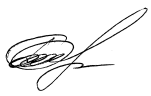 Некрасова Анна Анатольевна76-08-43Приложение № 1 к приказу   № 01-08/132 от  20.02.2016Положениео проведении муниципального конкурса «Лучший урок - 2016»1. Общие положенияМуниципальный конкурс «Лучший урок - 2016» (далее - Конкурс) проводится с целью:выявления и распространения лучшего педагогического опыта.повышения качества образования;выявления талантливых, творчески работающих педагогов, деятельность которых обеспечивает эффективную реализацию ФГОС;Задачи:	создание условий для распространения передового педагогического опыта;развитие творческой инициативы и инновационной культуры педагогических работников;совершенствования научно-методического обеспечения образовательного процесса в условиях введения ФГОС.Порядок и условия  проведенияОрганизационное обеспечение проведения Конкурса осуществляет оргкомитет Конкурса, состав которого утверждается приказом Муниципального учреждения «Управление образования» администрации МО ГО «Ухта» (Приложение 2).В Конкурсе могут принять участие все желающие педагогические работники  школ города (стаж педагогической работы, возраст участников не ограничивается).Тема конкурса: «Деятельность —путь к развитию»Номинации конкурса:- «Системно-деятельностный подход в организации образовательного процесса;- «Урок с применением ИКТ и ЭОР»;- «Интерактивный урок на интерактивной доске»;- «Системно-деятельностный подход в практике молодого учителя» (номинация для учителей с педагогическим стажем до 5 лет).Конкурс проводится в два этапа, по результатам которых определяются победитель, призеры в номинациях.Сроки проведения:Предоставление заявок –  до 9 марта 2016 года;I этап (проведение уроков) - 14 – 25 марта 2016 года;II этап (экспертиза технологических карт) – 25 – 30 марта;Подведение итогов – до 31 марта 2016 года.На Конкурс выдвигается не более двух участников от каждого общеобразовательного учреждения. В срок до  9 марта 2016 года Заявитель представляет в адрес оргкомитета заявку по форме (Приложение  3).Для оценки конкурсных заданий создается Жюри, в состав которого входят представители МУ «Управление образования» администрации МОГО «Ухта», методисты МУ «Информационно-методический центр» г.Ухты, педагоги образовательных организаций.Состав Жюри утверждается приказом Муниципального учреждения «Управление образования» администрации МО ГО «Ухта» (Приложение 2).Конкурсные материалы финалистов публикуются на официальном сайте МУ «Управление образования» администрации МОГО «Ухта».Порядок проведения экспертизы и подведения итоговУчастники в соответствии с графиком демонстрируют урок на базе своего класса. Регламент урока - 45 минут, 10 минут для анализа урока и ответов на вопросы.Участники, набравшие наибольшее количество баллов в общем рейтинге по результатам I этапа, объявляются лауреатами Конкурса и допускаются к участию во втором туре.II тур предусматривает экспертизу технологической карты урока, которую необходимо представить до 10.00 следующего дня после проведения урока в электронном виде на адрес anna.nekrasova@bk.ru, в бумажном - в МУ «ИМЦ» г. Ухты кабинет 103. Требования к конкурсным работамТребования к оформлению конкурсных работНа Конкурс представляются материалы: заявка (1 страница), технологическая карта урока (не более 10 страниц). Текстовые файлы должны быть выполнены в формате Word, лист А4 (поля: 20 мм – снизу, слева, справа, сверху, шрифт – Times New Roman, размер шрифта – 14, междустрочный интервал – 1, изображения в формате JPEG, PDF, PNG, TIFF, аудио файлы с расширением mp3, видеофайлы wmv, mp4.На титульном листе материалов обязательно указываются:            - номинация;            - фамилия, имя, отчество;            - полное название места работы участника и его должность;            - адрес электронной почты, сотовый телефон участника;Материалы представляются в оргкомитет в период  с 20.02.2016 по 09.03.2016 в электронном виде на адрес anna.nekrasova@bk.ru, в бумажном - в МУ «ИМЦ» г. Ухты кабинет 103. Подведение итогов КонкурсаВсе участники Конкурса награждаются Дипломами Муниципального учреждения «Управление образования» администрации МОГО «Ухта».Приложение 2Состав Совета учредителей КонкурсаБезносикова Н.А., начальник МУ «Управления образования»» администрации МО ГО «Ухта»; Короткова Н.Ю. – председатель жюри, заместитель начальника МУ «Управление образования»;Состав организационного комитета КонкурсаКороткова Н.Ю. – председатель жюри, заместитель начальника МУ «Управление образования»;Скрипкина Е.Ю. – директор МУ « ИМЦ» г.Ухты;Некрасова А.А. – методист МУ «ИМЦ» г.Ухты.Состав жюри КонкурсаКороткова Н.Ю. – председатель жюри, заместитель начальника МУ «Управление образования»;Члены жюри:Скрипкина Е.Ю. – директор МУ « ИМЦ» г.Ухты;Брюшкова Т.Г. -  методист МУ « ИМЦ» г.Ухты;Карманова Н.В. -  методист МУ « ИМЦ» г.Ухты;Рочева О.Э.-  методист МУ « ИМЦ» г.Ухты;Некрасова А.А. -  методист МУ « ИМЦ» г.Ухты;Соболева Н.В. - методист МУ « ИМЦ» г.Ухты;Киливник М.В. – методист МУ «ИМЦ» г.Ухты;Веремчук Е.Н. – методист МУ «ИМЦ» г.Ухты;Игнатьева С.М. – методист МУ «ИМЦ» г.Ухты;Серебрянская И.И. – методист МУ «ИМЦ» г.Ухты;Захарова Е.Н. – призер республиканского конкурса по использованию современного оборудования на уроках и внеурочной деятельностиПриложение 3 Исх. номерЗаявкана участие в муниципальном конкурсе«Лучший урок - 2016»Номинация :________________________________________________________Оценка урока по критериям и показателям СДПКритерии и показатели оценки урока с применением ИКТ и ЭОР№НоминацииКомплект документовСистемно-деятельностный подход в организации образовательного процессаТехнологическая карта урока и дидактические программные продукты Урок (внеурочное занятие) с применением ИКТ и ЭОРТехнологическая карта урока и дидактические программные продукты (ЭОР, презентации, тесты, раздаточный материал, фото) Интерактивный урок на интерактивной доске10 страниц с интерактивным содержимым в программном обеспечении интерактивной доски. Страницы, не содержащие интерактивных (управляемых) элементов, допустимы, но при подсчете объема работы не учитываются1Ф.И.О. (полностью)2Общеобразовательное учреждение3Класс4Стаж работы5Год работы с классом6Тип урока8Название урока9Дата, место, время проведения (предварительно)10Контактный телефонКритерии и показатели оценки деятельности  учителя на урокеОценка в баллах                                        1.Целеполагание                                        1.Целеполагание Учитель формирует содержательную  цель урока(формирование  системы  ценностей по данному предмету) 1-2 Формулирует содержательную и развивающую цели урока 3-4 Четко формулирует, что должен научиться делать ученик  на данном уроке и как он это делает сам 5-6 Формулирует как содержательную, развивающую, так  и деятельностную цель урока  (формирование умений  новых способов действий )7-8 Формулирует как содержательную, так и деятельностную  цель урока (формирование умений новых способов действий). При  необходимости изменяет сценарий урока, добиваясь запланированного результата) 9-10                                          2.Мотивация                                          2.Мотивация Планирует и организует работу по актуализации опорных знаний учащихся как подготовительный этап, позволяющий  быстро и качественно  включить  учащихся в освоение нового знания. 1-2 В течение всего урока  применяет формы, методы,  приемы, позволяющие активизировать познавательную деятельность  учащихся   3-4 Продумывает систему мотивации уч-ся к учебной деятельности; создает  на уроке «точку удивления», условия («ловушки») для фиксации уч-ся границы между знанием и незнанием 5-6Добивается, чтобы уч-ся самостоятельно сформулировали цель урока  как собственную учебную задачу, и создает на уроке ситуацию сотрудничества 7-8 Добивается, чтобы уч-ся самостоятельно сформулировали цель урока  как собственную учебную задачу, и создает на уроке ситуацию сотрудничества и «ситуацию успеха» для каждого ученика. Уч-ся самостоятельно проектируют пути и средства достижения поставленных целей. 9-10 3.Содержание учебного материала и содержание образования (СУМ и СО) Отбирает СУМ адекватно теме и содержательной цели урока 1-2 Отбирает СУМ адекватно теме , содержательной и развивающей  целям урока . СУМ по объему носит необходимый и достаточный хар-р. Материал подобран  с учетом работы с мотивацией 3-4 Различает понятия СУМ и СО Единица содержания образования (способ, алгоритм, схема. различение )представлена обучающимся наглядно 5-6 Выстроенная структура урока и логика подачи учебного материала позволяла обучающимся на уроке успешно осваивать запланированные СУМ и СО 7-8 Единица содержания образования (способ, схема , алгоритм, различение )не дается уч-ся в готовом виде, а проектируется на уроке вместе с детьми: выделяется,  обсуждается и моделируется в ходе рефлексии. При необходимости учитель изменял сценарий урока, добиваясь запланированного  результата 9-10 4.Формы организации познавательной деятельности уч-ся 4.Формы организации познавательной деятельности уч-ся Работает с классом  фронтально на всех этапах урока 1-2 Использует парную или  групповую работу уч-ся для взаимопроверки или взаимопомощи. Выбирает формы коммуникативного взаимодействия уч-ся в парах или группах для проговаривания каждым учеником нового знания, алгоритма действий во внешней речи 3-4 Организует учебное сотрудничество детей совместно – распределенную  деятельность при решении учебных задач, учит детей работе в группе 5-6 Создает условия для выстраивания ребенком индивидуальной траектории изучения предмета 7-8 Исходит из того, что каждый уч-ся индивидуален, и организует работу каждого ученика на уроке по индивидуальному плану.  Учитель работает попеременно с разными группами уч-ся, дифференцируя их по уровню  знаний 9-10                                       5.Методы обучения                                       5.Методы обучения На уроке преобладают вербальные (монолог учителя) и  наглядные методы обучения 1-2 Применяет современные и наглядные средства обучения, ИКТ, тестовые технологии ; учит составлять опорные сигналы, схемы, алгоритмы и блок-схемы; добывать информацию из учебника, справочников, Интернета; учит переводить информацию из одного вида в другой (текст- в таблицу, таблицу- в график , диаграмму)3-4 Организует самостоятельную работу уч-ся, которая проверяется ими по эталонам 5-6 Применяет интерактивные методы обучения, поисковые, исследовательские, эвристические беседы, проблемное  обучение, внутрипредметную  и  межпредметную интеграцию 7-8 Применяет нетрадиционные формы урока: ОДИ, урок-игра, дебаты, урок-диспут, урок-проект, урок в формате технологии  формирования критического мышления 9-10                                                  6.Рефлексия                                                  6.Рефлексия Оценивает работы уч-ся,  комментируя  оценки. Подводит итоги урока сам, не привлекая уч-ся 1-3 Организует подведение итогов урока, вовлекая уч-ся в рефлексию их деятельности. (Какова была тема урока? Какую цель вы ставили перед собой? Что научились делать? Над чем еще предстоит работать?) 3-4 Организует  экспресс-диагностику  результатов на уроке так, чтобы учителю, и каждому ученику было очевидно ,чему они научились на уроке , а над чем еще предстоит работать 5-6 Учит детей осуществлять контроль и самооценку  своей деятельности  в соответствии с выработанными  критериями (предлагает уч-ся оценить свою работу на уроке по специально продуманным к этому уроку  критериям) 7-8 Создает  условия для выстраивания ребенком индивидуальной траектории изучения  предмета.Домашнее  задание носит дифференцированный  хар-р  в зависимости  от результатов, полученных в ходе организованной учителем рефлексии   уч-ся их деятельности   на уроке 9-10Итого:№КритерииКритерииБаллыБаллыУчебно - методическое обоснование использования современных образовательных технологий с применением ИКТ и ЭОР в образовательном процессе- соответствие работы заявленной номинации210Учебно - методическое обоснование использования современных образовательных технологий с применением ИКТ и ЭОР в образовательном процессе- грамотное, ясное и четкое определение целей и задач210Учебно - методическое обоснование использования современных образовательных технологий с применением ИКТ и ЭОР в образовательном процессе- педагогическая целесообразность310Учебно - методическое обоснование использования современных образовательных технологий с применением ИКТ и ЭОР в образовательном процессе- полнота смыслового содержания в рамках решаемой образовательной задачи и его ценность для образовательного процесса310Дидактические особенности использования современных технологий с применением ИКТ и ЭОР в образовательном процессеучет возрастных и психологических особенностей учащихся, уровня владения компьютером210Дидактические особенности использования современных технологий с применением ИКТ и ЭОР в образовательном процессеобоснованность объема и структуры использования педагогических и информационных технологий для достижения поставленных образовательных целей210Дидактические особенности использования современных технологий с применением ИКТ и ЭОР в образовательном процессеориентация на исследовательскую работу обучающихся210Дидактические особенности использования современных технологий с применением ИКТ и ЭОР в образовательном процессе- вариативность: наличие описаний, позволяющих использовать ЭОР в разных  формах взаимодействия с обучающимися (индивидуальная, парная, групповая и т.д.)210Дидактические особенности использования современных технологий с применением ИКТ и ЭОР в образовательном процессеучет межпредметных связей210Соответствие использования современных образовательных технологий с применением ИКТ и ЭОР требованиям безопасности для здоровья учащихся, в том числе требованиям пункта 10.18 СанПиН 2.4.2.2821-10Соответствие использования современных образовательных технологий с применением ИКТ и ЭОР требованиям безопасности для здоровья учащихся, в том числе требованиям пункта 10.18 СанПиН 2.4.2.2821-1033Экономические преимущества использования современных образовательных технологий с применением ИКТ и ЭОР в образовательном процесседоступность использования без дополнительного обучения27Экономические преимущества использования современных образовательных технологий с применением ИКТ и ЭОР в образовательном процессевозможность организации повторения пройденного материала27Экономические преимущества использования современных образовательных технологий с применением ИКТ и ЭОР в образовательном процессевозможность организации самоконтроля37Результативность   использования современных образовательных технологий с применением ИКТ и ЭОР в образовательном процессеизменение характера взаимодействия педагогического работника и обучающегося, в том числе ориентация на индивидуализацию пути освоения материала47Результативность   использования современных образовательных технологий с применением ИКТ и ЭОР в образовательном процессеформирование способностей искать, оценивать, отбирать и систематизировать информацию37ИтогоИтогоИтого37